1.3. Anwendungen der Integralrechnung1.3.1. Flächen unter FunktionsgraphenGegeben ist eine Funktion f mit f(x) = x2 – 3. Welche Fläche schließt diese Kurve im Intervall [0; 3] mit der x-Achse ein?(1) ProblemstellungDas Integral von 0 bis 3 ist gleich Null. Es kann also nicht der Flächeninhalt sein.(2) ProblemanalyseEin Teil der Fläche liegt unterhalb der x-Achse. Wir wissen, dass dort der Flächeninhalt negativ orientiert ist.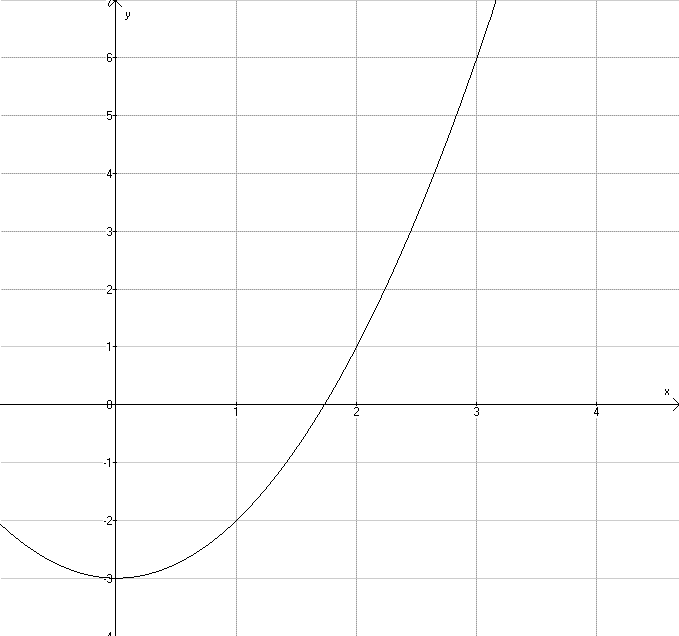 Für negative Flächeninhalte muss der Betrag gebildet werden. Wir benötigen für die weitere Berechnung die Nullstellen der Funktion.(3) Problemlösung0 = x2 – 3  ; x2 entfällt als Lösung, da sie nicht in [0; 3] liegt.